First Name of Application CV No 456144Whatsapp Mobile: +971504753686 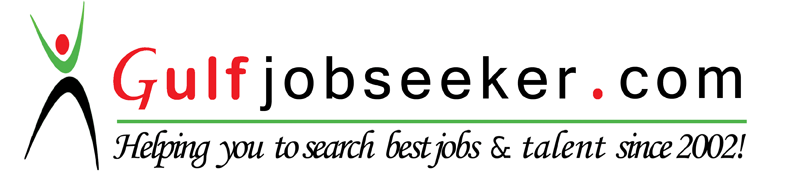 To get contact details of this candidate Purchase our CV Database Access on this link.http://www.gulfjobseeker.com/employer/services/buycvdatabase.php Career ObjectiveSeeking a position to utilize my skills and abilities in a company that offers professional growth while being resource, innovative and flexible. Also seeking a challenging position with a company that is rapidly expanding and offer good advancement the best in me. A Brief SynopsisA result oriented professional with around 8 years of Web & Graphic Designer experience in various software companies.Exposure in Designing and developing websites for contributing towards achieving goals and profitability for the organisation.Abilities in developing relationships with key clients; ensured successful ramp up of business assignments; while working in coordination with clients & ensuring effective service deliverables. Comfortable interacting with multiple levels of the organisation & management at different locations.Ability to work well in high-pressure situations and develop solutions for various client needs.Possesses good leadership qualities. Able to work as a part of a team and also as an individual.Quickly understanding of issues and resolving the same.Areas of ExpertiseCreating Graphic designs using (Photoshop,Illustrator,Coreldraw)Web Pages implementation using (HTML5,CSS3,jQuery).Knowledge on PHP, C#, ASP.Net, ASP.Net MVC, XML, MySQL, SQL & Web servicesExperience in various CMSs(Martjack,Dealer)Organisational ScanSr. Web Designer: October 2014– November 2015,CSSiSr. Web Designer: June 2013 to September 2014,MartjackWeb Designer: March 2010 to June 2013, ThyDMSGraphic Designer: Feb 2007 to Feb 2010, UniversalAdsKey AccountabilitiesDesigning graphics, animations and manipulating digital photographs;Presenting initial design ideas to client;Working with different content management systems;Search engine optimization;Designing the website's visual imagery and ensuring it is in line with company branding policy or the requirements of the client;Proofreading content and grammar and making changes where necessary;Editing content, debugging code and re-designing web pages;Working with other web specialists including web developers and graphic designers;Testing the website to ensure it is working;Handing the completed website over to the client;Training client's staff;Researching current design trends;Continual professional development to keep up to date with new software developments.Academic QualificationsB.Sc. from AU in 2006 A.P., IndiaDiploma in Multimedia in 2006 Hyderabad, India Skill SetTechnical SkillsCorelDraw | Adobe Illustrator | Adobe Photoshop | Dreamweaver | Adobe Premiere | Visual StudioProgramming SkillsHTML 5 | CSS 3 | Bootstrap | jQuery | C# | ASP.Net | PHP | XMLDatabase SkillsSQL | MySQLPersonal DossierDate of birth             	          :    20th August 1984.Marital status		                    :    SingleLanguages known  	                    :    English, Hindi and Telugu  Nationality		                    :    Indian